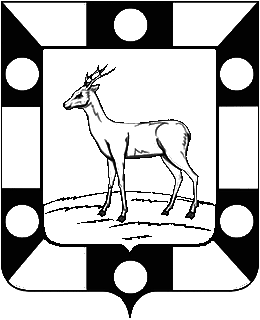 АМИНИСТРАЦИЯ СЕЛЬСКОГО ПОСЕЛЕНИЯ КУРУМОЧ МУНИЦИПАЛЬНОГО РАЙОНА ВОЛЖСКИЙ САМАРСКОЙ ОБЛАСТИПОСТАНОВЛЕНИЕот  24 февраля  2015 г.  № 48О проведении публичных слушаний по проектуотчета об исполнении бюджета сельского  поселения  Курумоч  
муниципального района Волжский Самарской области за 2014 год      В соответствии  со статьей 28 Федерального закона от 06.10.03 № 131-ФЗ «Об общих принципах организации местного самоуправления в Российской Федерации», с Уставом сельского поселения Курумоч  муниципального района Волжский Самарской области, ПОСТАНОВЛЯЮ:    1. Принять прилагаемый проект отчета об исполнении бюджета сельского поселения Курумоч муниципального района Волжский Самарской области  за 2014 год.          2. Провести на территории сельского поселения Курумоч публичные слушания по проекту отчета об исполнении бюджета сельского поселения Курумоч муниципального района Волжский Самарской области  за 2014 год в течение 1 месяца.                                                       3. Вынести проект отчета об исполнении бюджета сельского поселения Курумоч муниципального района Волжский Самарской области  за 2014 год на публичные слушания.      4. Определить срок  проведения публичных слушаний  в связи с утвержденным  «Порядком   организации и проведении публичных слушаний в сельском поселении Курумоч муниципального района Волжский Самарской области» Решение № 154 от 25.02.2014г - с 01.03.2015г  по 01.04. 2015г      5. Проект отчета об исполнении бюджета поселения вместе с Заключением о результатах проведения публичных слушаний по проекту отчета об исполнении бюджета сельского поселения Курумоч муниципального района Волжский Самарской области  за 2013 год  представить в Собрание Представителей сельского поселения Курумоч.      6. Предложения по проекту отчета об исполнении бюджета могут быть направлены всеми заинтересованными лицами в Администрацию сельского поселения Курумоч по адресу : с.Курумоч, ул.Мира,10, каб. № 3.        7. Установить, что граждане участвуют в обсуждении проекта в соответствии с Порядком организации и проведения публичных слушаний, утвержденным Решением Собранием Представителей сельского поселения Курумоч муниципального района Самарской области  от 25.02.2010 г. № 154.      8. Определить, что местом проведения публичных слушаний является здание Администрации, расположенное по адресу : с.Курумоч, ул.Мира,10.      9.Назначить лицом, ответственным за ведение протокола публичных слушаний ведущего специалиста администрации Кулешевскую Наталью Юрьевну.          10.Официальным опубликованием проекта отчета об исполнении бюджета поселения считать опубликованный проект в газете «Вести сельского поселения Курумоч».     11.Опубликовать настоящее постановление в средствах массовой информации.Глава сельского поселения Курумоч                                                    О.Л.Катынский  Кулешевская  9989361